муниципальное бюджетное общеобразовательное учреждение«Начальная школа- детский сад №2»ПРОЕКТ«Финансовая грамотность в начальной школе»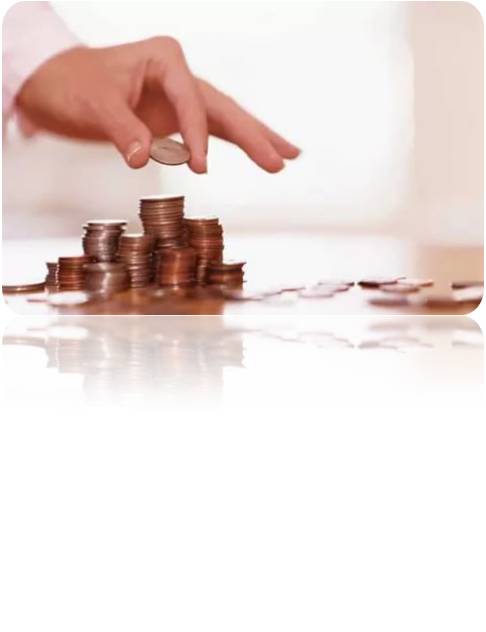 Учитель начальных классовМ.В. Иоанниди(СЛАЙД 1)   Здравствуйте, уважаемые коллеги!Программы обучения действующей сегодня системы российского образования охватывают практически все сферы жизнедеятельности современного человека, что обеспечивает качественную подготовку школьников ко взрослой жизни. Исключением до недавнего времени являлась только практическая подготовка учеников к нынешним экономическим условиям, то есть финансовая грамотность детей. (СЛАЙД 2)   И это несмотря на то, что Россия входит в список стран с высоким уровнем развития экономики.В настоящее время в школу внедряются уроки финансовой грамотности, в ходе которых детей не только научат бережно обращаться с деньгами, но и расскажут, как можно и нужно отстаивать свои права в случае необходимости. Специалисты уверены, чтобы российское общество научилось оперативно реагировать на изменения в экономической ситуации, и это  положительно скажется на всеобщем благосостоянии. Ребенок, готовясь ко взрослой жизни в современном обществе должен уже со школьной скамьи ознакомиться с основными понятиями и явлениями финансовой стороны существования. А именно, что такое денежные валюты и операции с ними, накопления и ведение семейного бюджета, обретение финансовой независимости и т.д. Тем более, что мировая практика показала неплохой результат развития государств за счет внедрения программ обучения в сфере денежных взаимоотношений.Главной задачей введения обучения финансовой грамотности, конечно же, является стремление остановить развитие безответственного отношения к денежным операциям в целом. Ведь большая часть взрослого населения нашей страны, к сожалению, до сих пор финансово безграмотна и ничем не защищена в случае непредвиденных обстоятельств или потери работы. Во многих семьях не ведутся учеты расходов и доходов. И это печально сказывается на развитии экономики в сфере потребления.Таким образом, учитывая актуальность данной темы в жизнедеятельности современного человека, мною принято решение разработать и реализовать проект, посвященный повышению уровня фин. грамотности подрастающего поколения.Мною было проведено анкетирование среди родителей, с целью выяснить уровень финансовой грамотности самих родителей, а также их заинтересованность в том, чтобы их ребенок получил знания в области финансов. (Слайд 3)Все опрошенные единогласно ответили, что готовы вместе с детьми принять участие в данном проекте. (Слайд 4)(Слайд 5)Проект посвящен повышению начальных знаний ребенка о финансовой стороне его жизни, знакомству с денежными знаками, валютами, операциями с ними, анализу  своего бюджета, изучению способов экономии и воплощению их на практике.Проект долгосрочный, исследовательский, индивидуальный,
по профилю - межпредметный;
по содержанию – финансовая грамотность;
по типу объекта проектирования: практико-ориентированный. Целевая группа: ученики 1-4 классов (7-10 лет)Продолжительность проекта: 4 учебных года Обоснование проекта: В условиях современной России школьники часто сталкиваются с невозможностью получить желаемое: у родителей не хватает средств для приобретения всех товаров, которые нужны их детям. Поэтому необходимо научить учеников ведению бюджета и планированию  покупок.(Слайд 6) Актуальность проекта состоит в том, что каждый человек должен рационально и грамотно уметь управлять своими финансами.(Слайд 7) Цель проекта:  формирование у обучающихся умения вести учёт расходов и доходов, навыков составления элементарного  бюджета Основные задачи проекта (Слайд 8)А также планируемые результаты (Слайд 9, 10, 11) представлены на слайдах        Участниками проекта являются учащиеся начальной школы, поэтому описание желаемой и реальной ситуации, выявление противоречий, анализ проблемы, постановка цели, анализ способов достижения цели и планирование шагов проекта проводится под руководством учителя. Кроме того, в выполнении проекта необходима помощь родителей.(Слайд 13)По окончанию проекта, выпускник 4 класса будет четко знать такие понятия как, «бюджет», «доходы», «расходы», «дефицит», «профицит», «экономия», научиться  вести учет  доходов и расходов  в процессе самостоятельного составления элементарного  бюджета, а так же будет бережно относится и правильно распоряжаться своим бюджетом, что не мало важно для подрастающего поколения. (Слайд 14)Вашему вниманию представлен более подробный план мероприятий, проводимых в 1 классеНа данный момент работа над проектом уже осуществляется. (Слайд 15)В сентябре во внеурочной деятельности было запланировано и проведено первое ознакомительное занятие «Мы, ребята, деловые!»Форма проведения: игровая.  (Слайд 16)		Цели: формирование у детей  первичных экономических представлений, развитие экономического воспитания,  социально-личностных качеств и ценностных ориентиров, необходимых для рационального поведения в сфере экономики.(Слайд 17)	В октябре месяце совместно с родителями провели мероприятие «Домашняя бухгалтерия», т. е. каждому ребенку в семье объяснили куда и на что в семье тратится семейный бюджет.(Слайд 18,19)	В ноябре месяце с детьми было проведена игра-путешествие «Потребительская корзина», целью этой работы являлось  1)в игровой форме дать понятие о деньгах и их значении;2)развивать навыки работы в паре;3)учить договариваться 4)учить правильно расходовать деньги;5)формировать умение учитывать важность и необходимость покупки; 6)формировать финансовую грамотность обучающихся(Слайд 20)В декабре была организована  экскурсия в супермаркет «Пятерочка», цель экскурсии заключалась в том, чтобы познакомить детей со стоимостью товаров ежедневного пользования, таких как хлеб, молоко, мясо и прочие. Это необходимо для того, чтобы ребенок понимал, что для нормальной жизни каждый день требуется минимальная сумма денежных средств. 6)формировать финансовую грамотность обучающихся (Слайд 21)Работа над проектом как видите осуществляется, и уже есть успехи, на переменах дети делятся тем, доверяют им делать мелкие покупки, рассчитывать сдачу, некоторые уже участвовали в планировании крупных покупок для семьи.Естественно, для получения полной картины результатов должен пройти не один год работы. Однако уже сейчас ясно, что добиться поставленной цели (то есть, ликвидации финансовой безграмотности среди населения) можно только в том случае, если вместе со школьниками курс финансовой грамотности будут проходить и родители. Хотя бы только потому, что некоторые темы незнакомы даже взрослым и изучение в школьной программе финансовой грамотности позволит родителям восполнить пробелы в своих знаниях.Мы с вами знаем, что родительская помощь неоценима в решении таких вопросов: как потратить карманные деньги, как скопить на желанный подарок, где приобрести качественную и недорогую вещь, как получить денежное вознаграждение за знания (но не за отметки в дневнике) или поощрение за инициативу в помощи по разным делам. Кроме того, совместное образование учителей, школьников и родителей поможет существенно уменьшить напряжение в потребительской сфере. (Слайд 22)Спасибо за внимание!класс1 класс« Я в мире денег»(Слайд 12)На начальном этапе, будет проводиться формирование у обучающихся интереса к изучению вопросов финансовой грамотности2класс«Мой бюджет»На этом этапе ребята, выяснит, что такое карманные деньги и как их правильно тратить. Найти способы, как быть бережливее и экономнее.3класс« Как научится экономить»На этом этапе ребята,  выяснят, как ребенок может участвовать в семейном бюджете и может ли он, будучи школьником, помочь семье сэкономить деньги и время.(Не читать!!!)Для того чтобы раскрыть цель, ставят перед собой следующие задачи:Узнать, что такое «бюджет», как образуется «семейный бюджет».Исследовать бюджет нашей семьи.Изучить участие детей в бюджете своей семьи.Привлечь внимание одноклассников к проблеме экономии в семье.4« Знакомство с банковской системой»На более серьезном этапе учащиеся познакомятся с понятием банк, историей возникновения банков, их  видами  и  основными функциями; сформировать понятие о структуре банковской системы в Российской Федерации;1 класс « Я в мире денег»1 класс « Я в мире денег»сентябрьУрок – игра «Мы ребята, деловые!»Цель:формирование у детей  первичных экономических представленийразвитие экономического воспитание,  социально-личностных качеств и ценностных ориентиров, необходимых для рационального поведения в сфере экономикиоктябрьЭкскурсия в супермаркет «Пятерочка»познакомить детей со стоимостью товаров ежедневного пользования, таких как хлеб, молоко, мясо и прочие. Это необходимо для того, чтобы ребенок понимал, что для нормальной жизни каждый день требуется минимальная сумма денежных средств.ноябрьДомашняя бухгалтерия. Потребительская корзинаознакомить детей со следующими  понятиями: «бюджет», «доходы», «расходы»; развивать интерес к экономической сфере жизнедеятельности и желание принимать активное участие в обсуждении бюджета семьи.декабрьПотребительская корзина.Цели: 1)в игровой форме дать понятие о деньгах и их значении;2)развивать навыки работы в паре;3)учить договариваться4)учить правильно расходовать деньги;5)формировать умение учитывать важность и необходимость покупки;6)формировать финансовую грамотность обучающихся.январьДенежная валюта разных странизучение вопросов истории возникновения денег и их прогрессивной роли в мировой экономике для расширения кругозора учащихся;формирование познавательного интереса учащихся к развитию международной и российской денежной системы в условиях рыночной экономики;развитие творческой активности учащихся в процессе изучения сложных исторических и экономических понятий через нестандартные формы;февраль« Путешествие в страну Экономика»1. Дать детям элементарные экономические представления о современной жизни.2. Раскрыть сущность понятия доход и его основные источники (заработная плата, стипендия, пенсия); расход (обязательный и необязательный)3. Уточнить знания детей о некоторых составляющих семейного бюджета.4. Дать детям возможность практически осуществить процесс создания о работе художника-оформителя.5. Развивать речевое творчество в процессе изготовления рекламной продукции; мышление, воображение, память.6. Воспитывать интерес к экономикемартДеловая игра в режиме on-line «Лесная ярмарка»Ребята узнают понятия «опт и «розница», научатся различать оптовую и розничную торговлю, закрепят навыки счета, сравнения чисел в пределах 20. Деловая игра позволит им почувствовать особую ответственность за принимаемые решения и азарт от возможности управлять финансами.апрельКруглый стол « Финансовая азбука»Показать важность формирования основ финансовой грамотности; познакомить учащихся с понятием «кредит»; смоделировать мотивационную составляющую учащихся к самостоятельной выработке положительных и отрицательных сторон кредита; выработать в ходе работы круглого стола способы аккумуляции денежных средств, как одного из способов избегания попадания в кредитную зависимостьмай« Копилка счастья»